Karta buke u Koprivnici – istraživanje učenika uključenih u GLOBE programZahvaljujući donaciji mjernih instrumenata od INA – Industrije nafte kupljen je mjerač buke koji nam je poslužio u ovom zanimljivom istraživačkom radu. Nakon razgovora s učenicima dogovorena je dinamika i načini mjerenja kako bismo imali usporedive podatke. Učenici šestih razreda proveli su mjerenje buke u svojim ulicama. Zadatak im je bio jednostavan, svaki je učenik tijekom jednog dana morao napraviti deset mjerenja s naznakom da se ispituje maksimalna razina buke koja se ispušta u prostor pojedine ulice. Moram naglasiti da je prema Pravilniku o najvišim razinama buke u pojedinim dijelovima grada dozvoljena različita razina buke što je prikazano u tablici.Moram naglasiti da ovo nije znanstveni rad već samo jedan projekt grupe učenika kojim smo pokazali kakvo je stanje s onečišćenjem bukom u našim ulicama. Na karti grada Koprivnice su brojevima označene ulice u kojima smo provodili mjerenja, a u tablici je prikaz prosječnih maksimalnih vrijednosti buke na izmjerenim mjestima. Cjeloviti podaci su tablicama nižeu.  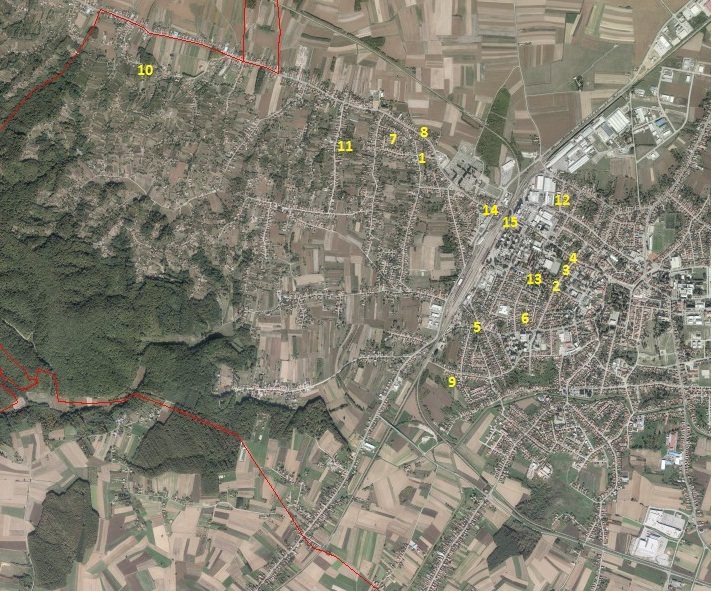 Zaključak.Mjerenjem smo dokazali da su Cvjetna ulica i Ulica Močile prihvatljive za stanovanje te da je u njima vrlo malo onečišćenje bukom, odnosno da je ono u skladu sa Zakonom. Ulice mješovite namjene smiju imati veće onečišćenje bukom no naše ulice iz ove kategorije imaju prekoračenje onečišćenja bukom te možemo konstatirati da u gradu Koprivnici postoji ovaj problem i ova vrsta onečišćenja. Posebno su indikativne najviše maksimalne vrijednosti buke koje nastaju kretanjem kamiona ili automobila sa lošim ispušnim sustavima koji uzrokuju veliku buku. Ovakve su vrijednosti zabilježene u većem broju ulica. S obzirom da razina buke u jačini od 60 dB štetno djeluje na čovjeka tako što  podražuje dio središnjeg živčanog sustava koji ne ovisi o volji čovjeka, a koji upravlja važnim životnim funkcijama. Tako povišenjem buke dolazi do ubrzanog rada srca, porasta krvnog tlaka, ubrzanog disanja, pojačanog znojenja, poremećaja u radu probavnih organa te poremećaja funkcije žlijezda s unutarnjim izlučivanjem. Razmislite o načinima smanjena buke u svojim domovima, ako već niste u mogućnosti utjecati na razinu buke u vanjskim prostorima.U Koprivnici, 8.studenog 2014. godine				GLOBE grupa učenika OŠ „ĐURO ESTER“         Namjena prostoraNajviše dopuštene razine buke u dBNajviše dopuštene razine buke u dB      Namjena prostoraza dannoćZona namijenjena odmoru, oporavku i liječenju5040Zona namijenjena samo stanovanju i boravku5540Zona mješovite, pretežito stambene namjene5545Zona mješovite, poslovne namjene sa stanovanjem6550Redni brojUlicaProsječna maksimalna vrijednostNajviša izmjerena maksimalna vrijednostUlica Andrije Hebranga62,7587,20Kružni tok na križanju ulica Đ. Basaričeka i I.Meštrovića77,53101,90Ulica Đure Basaričeka78,9079,50Semafor na križanju ulica Đ. Basaričeka i F. Gažija77,16102,30Križanje Viničke i Križevačke ulice67,9884,60Dalmatinska ulica58,1873,80Ludbreška ulica65,34125,50Varaždinska cesta85,75100,70Cvjetna ulica49,4465,30Ulica Močile53,7875,20Ulica kneza Branimira63,5782,20Ulica Gornji Banovac77,8683,40Ulica Ivana Meštrovića68,7875,20Križanje Varaždinske ceste i Zagrebačke ulice78,2580,10Križanje Varaždinske ceste i Kolodvorske ulice84,6288,30Ulica Andrije Hebranga – Patricia Mihoci 6.b17. studenog 2014.Ulica Andrije Hebranga – Patricia Mihoci 6.b17. studenog 2014.Ulica Andrije Hebranga – Patricia Mihoci 6.b17. studenog 2014.Redni brojVrijeme mjerenjaMaksimalna vrijednost buke7,4572,509,2071,7011,4586,7012,4587,2013,4562,8014,4551,1015,4545,9016,4547,7017,4548,9018,4553,00Prosječna maksimalna vrijednost62,75Najviša izmjerena vrijednost87,20Kružni tok na križanju ulica Đ. Basaričeka i I.Meštrovića – Tvrtko Felak 6.b13. studenog 2014.Kružni tok na križanju ulica Đ. Basaričeka i I.Meštrovića – Tvrtko Felak 6.b13. studenog 2014.Kružni tok na križanju ulica Đ. Basaričeka i I.Meštrovića – Tvrtko Felak 6.b13. studenog 2014.Redni brojVrijeme mjerenjaMaksimalna vrijednost buke7,5574,309,4083,2012,3571,5015,2077,4016,10101,9017,0078,3017,3077,7018,3567,8019,2068,3021,2074,90Prosječna maksimalna vrijednost77,53Najviša izmjerena vrijednost101,90Ulica Đure Basaričeka – Tvrtko Felak 6.b13. studenog 2014.Ulica Đure Basaričeka – Tvrtko Felak 6.b13. studenog 2014.Ulica Đure Basaričeka – Tvrtko Felak 6.b13. studenog 2014.Redni brojVrijeme mjerenjaMaksimalna vrijednost buke8,0078,209,4578,7012,4078,9015,2578,2016,1578,1017,1075,0017,3578,1018,4079,5019,3078,1021,2578,10Prosječna maksimalna vrijednost78,90Najviša izmjerena vrijednost79,50Semafor na križanju ulica Đ. Basaričeka i F. Gažija – Tvrtko Felak 6.b13. studenog 2014.Semafor na križanju ulica Đ. Basaričeka i F. Gažija – Tvrtko Felak 6.b13. studenog 2014.Semafor na križanju ulica Đ. Basaričeka i F. Gažija – Tvrtko Felak 6.b13. studenog 2014.Redni brojVrijeme mjerenjaMaksimalna vrijednost buke8,0579,209,50102,3012,4587,8015,3077,5016,2080,7017,1573,0017,4075,5018,4578,9019,3568,8021,3047,90Prosječna maksimalna vrijednost77,16Najviša izmjerena vrijednost102,30Križanje Viničke i Križevačke ulice – Dora Orošić 6.b11. studenog 2014.Križanje Viničke i Križevačke ulice – Dora Orošić 6.b11. studenog 2014.Križanje Viničke i Križevačke ulice – Dora Orošić 6.b11. studenog 2014.Redni brojVrijeme mjerenjaMaksimalna vrijednost buke5,3044,707,3076,309,3078,5011,3081,4013,3084,6015,3075,3017,3079,4019,3062,8021,3048,4023,3048,40Prosječna maksimalna vrijednost67,98Najviša izmjerena vrijednost84,60Dalmatinska ulica – Vilim Rajić 6.d5. studenog 2014.Dalmatinska ulica – Vilim Rajić 6.d5. studenog 2014.Dalmatinska ulica – Vilim Rajić 6.d5. studenog 2014.Redni brojVrijeme mjerenjaMaksimalna vrijednost buke7,3050,908,0050,008,3053,209,0051,209,3049,7010,0058,9010,3068,4011,0069,2011,3073,8012,0065,50Prosječna maksimalna vrijednost58,18Najviša izmjerena vrijednost73,80Ludbreška ulica – Milan Medved 6.d7. studenog 2014.Ludbreška ulica – Milan Medved 6.d7. studenog 2014.Ludbreška ulica – Milan Medved 6.d7. studenog 2014.Redni brojVrijeme mjerenjaMaksimalna vrijednost buke7,3051,508,0051,808,3052,209,0055,409,3060,3010,0067,7010,3062,8011,0070,5011,30125,5012,0055,70Prosječna maksimalna vrijednost65,34Najviša izmjerena vrijednost125,50Varaždinska cesta – Leonardo Ivačić 6.a3. studenog 2014.Varaždinska cesta – Leonardo Ivačić 6.a3. studenog 2014.Varaždinska cesta – Leonardo Ivačić 6.a3. studenog 2014.Redni brojVrijeme mjerenjaMaksimalna vrijednost buke8,3582,709,0088,309,3085,7010,0087,6010,3083,7011,0086,6011,3081,1012,0080,6020,30100,7021,3080,30Prosječna maksimalna vrijednost85,75Najviša izmjerena vrijednost100,70Cvjetna ulica – Nikola Marijanović 6.a29. listopada 2014.Cvjetna ulica – Nikola Marijanović 6.a29. listopada 2014.Cvjetna ulica – Nikola Marijanović 6.a29. listopada 2014.Redni brojVrijeme mjerenjaMaksimalna vrijednost buke7,1042,6014,0051,6015,3035,4016,5046,2018,4065,3019,3048,9020,3058,1021,1054,6021,3049,5020,0042,20Prosječna maksimalna vrijednost49,44Najviša izmjerena vrijednost65,30Ulica Močile – Rocco Nekić 6.a27. listopada 2014.Ulica Močile – Rocco Nekić 6.a27. listopada 2014.Ulica Močile – Rocco Nekić 6.a27. listopada 2014.Redni brojVrijeme mjerenjaMaksimalna vrijednost buke10,0043,9012,1053,6013,0050,0014,4075,2017,1050,9017,5052,9018,4052,0019,3054,8020,0053,4021,0051,00Prosječna maksimalna vrijednost53,78Najviša izmjerena vrijednost75,20Ulica kneza Branimira – Ema Jembrek 6.a23. listopada 2014.Ulica kneza Branimira – Ema Jembrek 6.a23. listopada 2014.Ulica kneza Branimira – Ema Jembrek 6.a23. listopada 2014.Redni brojVrijeme mjerenjaMaksimalna vrijednost buke7,3043,408,1050,809,0075,1010,0075,3010,4075,7011,2049,3021,3061,3023,2064,6023,4058,0024,0082,20Prosječna maksimalna vrijednost63,57Najviša izmjerena vrijednost82,20Ulica Gornji Banovac – David Pancir 6.d20. studenog 2014.Ulica Gornji Banovac – David Pancir 6.d20. studenog 2014.Ulica Gornji Banovac – David Pancir 6.d20. studenog 2014.Redni brojVrijeme mjerenjaMaksimalna vrijednost buke7,3075,708,0080,308,3076,509,0077,309,3075,7010,0081,4010,3075,1011,0083,4011,3074,3012,0078,90Prosječna maksimalna vrijednost77,86Najviša izmjerena vrijednost83,40Ulica Ivana Meštrovića – Tamara Sinjerec 6.c21. studenog 2014.Ulica Ivana Meštrovića – Tamara Sinjerec 6.c21. studenog 2014.Ulica Ivana Meštrovića – Tamara Sinjerec 6.c21. studenog 2014.Redni brojVrijeme mjerenjaMaksimalna vrijednost buke7,3563,909,4569,9010,1572,3011,0071,0011,4575,2012,3568,2013,3074,8015,3073,7017,0067,3019,3051,50Prosječna maksimalna vrijednost68,78Najviša izmjerena vrijednost75,20Križanje Varaždinske ceste i Zagrebačke ulice – Marko Antonio Cug 6.d4. prosinca 2014.Križanje Varaždinske ceste i Zagrebačke ulice – Marko Antonio Cug 6.d4. prosinca 2014.Križanje Varaždinske ceste i Zagrebačke ulice – Marko Antonio Cug 6.d4. prosinca 2014.Redni brojVrijeme mjerenjaMaksimalna vrijednost buke9,2080,1010,4078,7011.0574,9013,2078,6015,2578,0018,1079,20Prosječna maksimalna vrijednost78,25Najviša izmjerena vrijednost80,10Križanje Varaždinske ceste i Kolodvorske ulice - Marko Antonio Cug 6.d4. prosinca 2014.Križanje Varaždinske ceste i Kolodvorske ulice - Marko Antonio Cug 6.d4. prosinca 2014.Križanje Varaždinske ceste i Kolodvorske ulice - Marko Antonio Cug 6.d4. prosinca 2014.Redni brojVrijeme mjerenjaMaksimalna vrijednost buke9,3585,1010,2581,1011.2083,1013,0582,9015,4587,2018,2588,30Prosječna maksimalna vrijednost84,62Najviša izmjerena vrijednost88,30